Иркутская областьБратский район Покоснинское муниципальное образование Администрация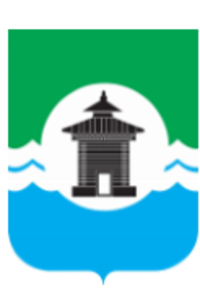 ПРОГРАММАКОМПЛЕКСНОГО РАЗВИТИЯ ТРАНСПОРТНОЙ ИНФРАСТРУКТУРЫ ПОКОСНИНСКОГО МУНИЦИПАЛЬНОГО ОБРАЗОВАНИЯ В 2018-2032 ГОДАХс.Покосное 2018Приложение к решению Думы Покоснинского сельского поселения № 40 от 03.05.2018г. ПАСПОРТ ПРОГРАММЫ КОМПЛЕКСНОГО РАЗВИТИЯ ТРАНСПОРТНОЙ ИНФРАСТРУКТУРЫ ПОКОСНИНСКОГО МУНИЦИПАЛЬНОГО ОБРАЗОВАНИЯ 
В 2018-2032 ГОДАХВВЕДЕНИЕПрограмма комплексного развития транспортной инфраструктуры Покоснинского муниципального образования в 2018-2029 годах разработана на основании Федерального закона от 06.10.2003 г. № 131-ФЗ «Об общих принципах организации местного самоуправления в Российской Федерации», Постановления Правительства Российской от 25 декабря 2015 г. № 1440 «Об утверждении требований к программам комплексного развития транспортной инфраструктуры поселений, городских округов». Система мероприятий Программы сформирована в соответствии с Генеральным планом развития Покоснинского муниципального образования.Программа предусматривает мероприятия, направленные на повышение благоприятных условий жизнедеятельности населения. Мероприятия предусмотрены с учетом существующего состояния объектов транспортной инфраструктуры и с учетом прогноза изменения численности населения.2. КРАТКАЯ ХАРАКТЕРИСТИКА ТРАНСПОРТНОЙ ИНФРАСТРУКТУРЫ2.1. Территория Покоснинского муниципального образования расположена в западной части Братского района Иркутской области. С севера Покоснинское муниципальное образование граничит с Вихоревским муниципальным образованием, с востока с Большеокинским и Калтукским муниципальными образованиями, с юга с Кобинским муниципальным образованием, с юго-востока с Ключи-Булакским муниципальным образованием и с запада с Тангуйским муниципальным образованием и Чунским районом.Площадь поселения составляет 130425 га. Численность населения на конец 2016 г. составляла 2957 человек. В границах Поселения находится два населенных пункта – село Покосное, поселок Сосновый. Административным центром Поселения является село Покосное. Большую часть Поселения занимают территории, покрытые лесом и кустарником.Основным видом деятельности жителей поселка являются сельское хозяйство и торговля. Внешние транспортные связи осуществляются автомобильной дорогой федерального значения А-331 "Вилюй" Тулун – Братск – Усть-Кут – Киренск – Непа – Ленск – Мирный – Якутск автомобильным транспортом. Программа комплексного развития транспортной инфраструктуры поселения - документ, устанавливающий перечень мероприятий по проектированию, строительству, реконструкции объектов транспортной инфраструктуры местного значения поселения, который предусмотрен также государственными и муниципальными программами, стратегией социально-экономического развития муниципального образования и планом мероприятий по реализации стратегии социально-экономического развития муниципального образования, планом и программой комплексного социально - экономического развития муниципального образования, инвестиционными программами субъектов естественных монополий в области транспорта.Обеспечение надежного и устойчивого обслуживания жителей Покоснинского сельского поселения транспортными услугами, снижение износа объектов транспортной инфраструктуры - одна из главных проблем, решение которой необходимо для повышения качества жизни жителей и обеспечения устойчивого развития поселения. Решение проблемы носит комплексный характер, а реализация мероприятий по улучшению качества транспортной инфраструктуры возможна только при взаимодействии органов власти всех уровней, а также концентрации финансовых, технических и научных ресурсов. Система основных мероприятий Программы определяет приоритетные направления в сфере дорожного хозяйства на территории Сельского поселения и предполагает реализацию следующих мероприятий: 1. Мероприятия по содержанию автомобильных дорог общего пользования местного значения и искусственных сооружений на них. Реализация мероприятий позволит выполнять работы по содержанию автомобильных дорог и искусственных сооружений на них в соответствии с нормативными требованиями. 2. Мероприятия по ремонту автомобильных дорог общего пользования местного значения и искусственных сооружений на них. Реализация мероприятий позволит сохранить протяженность участков автомобильных дорог общего пользования местного значения, на которых показатели их транспортно-эксплуатационного состояния соответствуют требованиям стандартов к эксплуатационным показателям автомобильных дорог. 3. Мероприятия по капитальному ремонту автомобильных дорог общего пользования местного значения и искусственных сооружений на них. Реализация мероприятий позволит сохранить протяженность участков автомобильных дорог общего пользования местного значения, на которых показатели их транспортно-эксплуатационного состояния соответствуют категории дороги. 4. Мероприятия по научно-техническому сопровождению программы. Мероприятия по капитальному ремонту и ремонту будут определяться на основании результатов обследования автомобильных дорог общего пользования местного значения и искусственных сооружений на них. В ходе реализации Программы содержание мероприятий и их ресурсы обеспечения могут быть скорректированы в случае существенно изменившихся условий. Корректировка Программы производится на основании предложений Правительства Иркутской области, администрации Покоснинского сельского поселения, Думы Покоснинского сельского поселения. Администрация Покоснинского сельского поселения ежегодно с учетом выделяемых финансовых средств на реализацию Программы готовит предложения по корректировке целевых показателей, затрат по мероприятиям Программы, механизма ее реализации, состава участников Программы и вносит необходимые изменения в Программу.2.2. Характеристика деятельности в сфере транспорта, оценка транспортного спроса, транспортное обеспечение.2.2.1 Внешний транспорт.Автомобильный транспортПо территории Покоснинского муниципального образования проходят автомобильные дороги общего пользования, соответствующие классу "обычная автомобильная дорога":федерального значения "Вилюй" Тулун – Братск – Усть-Кут – Киренск – Непа – Ленск – Мирный – Якутск III категории, общей протяженностью в границах Поселения 40,5 км;местного значения V категории, общей протяженностью в границах Поселения 55,07 км..Для обеспечения удобства обслуживания автомобильного транспорта на территории Покоснинского муниципального образования вне границ населённых пунктов на автомобильных дорогах располагаются следующие объекты транспортной инфраструктуры:автодорожный мост на автомобильной дороге общего пользования федерального значения - 1 объект;Анализ существующего внешнего транспортаОдной из основных проблем автодорожной сети Покоснинского муниципального образования является то, что большая часть автомобильных дорог общего пользования местного значения не соответствует требуемому техническому уровню.Существующее состояние сети автомобильных дорог, а также объектов автомобильного транспорта отображено в графических материалах проекта: "Карта использования территории муниципального образования. Карта расположения объектов местного значения". 2.3. Улично-дорожная сеть.На сегодняшний день на территории населенных пунктов Покоснинского муниципального образования пешеходное движение осуществляется, в основном, по проезжим частям улиц, в связи с отсутствием пешеходных дорожек (тротуаров), что приводит к возникновению дорожно-транспортных происшествий (ДТП).Перечень автомобильных дорог общего пользования Покоснинского сельского поселения	Таблица №1Основные показатели существующей улично-дорожной сети с.Покосное и п.Сосновый Покоснинского муниципального образования приведены ниже.Основные показатели существующей улично-дорожной сетиТаблица №2Анализ существующей улично-дорожной сетиСложившаяся улично-дорожная сеть населенных пунктов Покоснинского муниципального образования хотя и обеспечивает подъезд ко всем объектам, расположенным на их территории, но имеет следующие основные недостатки:– отсутствие четкой дифференциации улично-дорожной сети по категориям, согласно требованиям СП 42.13330.2011 «Градостроительство. Планировка и застройка городских и сельских поселений. Актуализированная редакция СНиП 2.07.01-89*»;– технический уровень улиц и дорог не соответствует нормативным требованиям, в частности - отсутствие тротуаров на улицах.Улично-дорожная сеть представлена в графических материалах проекта: "Карта использования территории муниципального образования. Карта расположения объектов местного значения ".2.4. Объекты транспортной инфраструктуры Покоснинского муниципального образованияНа территории Покоснинского муниципального образования расположены следующие объекты транспортной инфраструктуры:остановка автобуса (восточнее границы п. Сосновый) - 2 объекта.с. ПокосноеНа территории села расположены следующие объекты транспортной инфраструктуры:остановка автобуса (вдоль трассы Вилюй-) - 2 объекта.автозаправочная станция (АЗС) мощностью шесть топливо-раздаточных колонки – 1 объект;газовая станция (АЗС) мощностью одна топливо-раздаточная колонка – 1 объект;станция технического обслуживания (СТО) мощностью два поста – 1 объект.На территории поселка Сосновый объекты транспортной инфраструктуры отсутствуют.Анализ современной обеспеченности объектами транспортной инфраструктурыЧисленность жителей в Покоснинском муниципальном образовании на конец 2016 года составляла 2957 чел. По данным Главного управления Министерства внутренних дел Российской Федерации по Иркутской области, обеспеченность населения легковыми автомобилями составляет 229 ед. на 1000 жителей. Таким образом, количество легковых автомобилей – 677 ед.Требования к обеспеченности легкового автотранспорта автозаправочными станциями (АЗС), станциями технического обслуживания (СТО) и местами постоянного хранения индивидуальных легковых автомобилей обозначены в СП 42.13330.2011:АЗС составляет: 1 топливораздаточная колонка на 1200 легковых автомобилей (п. 11.27);СТО составляет: 1 пост на 200 легковых автомобилей (п. 11.26);общая обеспеченность закрытыми и открытыми автостоянками для постоянного хранения автомобилей должна быть не менее 90% расчетного числа индивидуальных легковых автомобилей (п. 11.19). Исходя из общего количества легковых автомобилей, нормативных требований и наличия объектов транспортной инфраструктуры видно, что в настоящее время Поселение не обеспечено:СТО мощностью 2 поста.Размещение гаражей на сегодняшний день не требуется, так как в с. Покосное и п. Сосновый дома в жилой застройке имеют приквартирные участки, обеспечивающие потребность в местах постоянного хранения индивидуальных легковых автомобилей.Существующее положение объектов транспортной инфраструктуры отображено в графических материалах проекта: "Карта использования территории муниципального образования. Карта расположения объектов местного значения ".2.5 Анализ уровня безопасности дорожного движения.Проблема аварийности, связанная с автомобильным транспортом, приобрела особую остроту в связи с несоответствием дорожно-транспортной инфраструктуры потребностям общества и государства в безопасном дорожном движении, недостаточной эффективностью функционирования системы обеспечения безопасности дорожного движения и крайне низкой дисциплиной участников дорожного движения. Увеличение парка транспортных средств при снижении объемов строительства, реконструкции и ремонта автомобильных дорог, недостаточном финансировании по содержанию автомобильных дорог привели к ухудшению условий движения. Обеспечение безопасности дорожного движения на улицах поселения, предупреждение дорожно-транспортных происшествий (ДТП) и снижение тяжести их последствий является на сегодня одной из актуальных задач. В 2016 году на территории Покоснинского сельского поселения зафиксировано 2 дорожно-транспортных происшествия, в 2017 году - 2, в перспективе из-за неудовлетворительного состояния автомобильных дорог, увеличения количества личного автотранспорта у жителей и несовершенства технических средств организации дорожного движения возможно ухудшение ситуации. Основными причинами совершении ДТП с тяжкими последствиями по данным Государственной инспекции безопасности дорожного движения Иркутской области являются несоответствие скорости движения конкретным дорожным условиям, нарушение скоростного режима, нарушение правил обгона и нарушение правил дорожного движения пешеходами. Одним из важных технических средств организации дорожного движения являются дорожные знаки, информационные указатели, предназначенные для информирования об условиях и режимах движения водителей и пешеходов. Качественное изготовление дорожных знаков, правильная их расстановка в необходимом объеме и информативность оказывают значительное влияние на снижение количества дорожно-транспортных происшествий и в целом повышают комфортабельность движения.В связи с рисками ухудшения обстановки с аварийностью и наличием проблемы обеспечения безопасности дорожного движения требуются выработка и реализация долгосрочной стратегии, координация усилий всех заинтересованных служб и населения, органов местного самоуправления. С целью снижения остроты создавшейся проблемы применение программно- целевого метода позволит добиться: - координации деятельности органов местного самоуправления в области обеспечения безопасности дорожного движения; - реализации комплекса мероприятий, в том числе профилактического характера, недопущению числа дорожно-транспортных происшествий с пострадавшими, обусловленных дорожными условиями, а также недопущение погибших в результате ДТП. Для эффективного решения проблем с дорожно-транспортной аварийностью и обеспечения снижения ее показателей необходимы продолжение системной реализации мероприятий по повышению безопасности дорожного движения и их обеспеченность финансовыми ресурсами. С учетом изложенного, можно сделать вывод об актуальности и обоснованной необходимости продолжения работы в области обеспечения безопасности дорожного движения в рамках Программы. Реализация Программы позволит: - установить необходимые виды и объемы дорожных работ, - обеспечить безопасность дорожного движения; - сформировать расходные обязательства по задачам, сконцентрировав финансовые ресурсы на реализации приоритетных задач.2.6 Оценка уровня негативного воздействия транспортной инфраструктуры на окружающую среду, безопасность и здоровье населения.      Автомобильный транспорт и инфраструктура автотранспортного комплекса относится к главным источникам загрязнения окружающей среды. Основной причиной высокого загрязнения воздушного бассейна выбросами автотранспорта является увеличение количества автотранспорта, его изношенность и некачественное топливо. Отработавшие газы двигателей внутреннего сгорания содержат вредные вещества и соединения, в том числе канцерогенные. Нефтепродукты, продукты износа шин, тормозных накладок, хлориды, используемые в качестве антиобледенителей дорожных покрытий, загрязняют придорожные полосы и водные объекты. Главный компонент выхлопов двигателей внутреннего сгорания (кроме шума)- окись углерода (угарный газ) – опасен для человека, животных, вызывает отравление различной степени в зависимости от концентрации. При взаимодействии выбросов автомобилей и смесей загрязняющих веществ в воздухе могут образоваться новые вещества, более агрессивные. На прилегающих территориях к автомобильным дорогам вода, почва и растительность является носителями ряда канцерогенных веществ. Недопустимо выращивание здесь овощей, фруктов и скармливание травы животным. Одним из направлений в работе по снижению негативного влияния автотранспорта на загрязнение окружающей среды является дальнейшее расширение использования альтернативного топлива – сжатого и сжиженного газа, благоустройство дорог, контроль работы двигателей.2.7 Оценка нормативно-правовой базы, необходимой для функционирования и развития транспортной инфраструктуры Покоснинского сельского поселения. Программа комплексного развития транспортной инфраструктуры Покоснинского сельского поселения на 2018 – 2032гг. подготовлена на основании: - Градостроительного кодекса РФ от 29 декабря 2004 №190 – ФЗ - Федерального закона от 29 декабря 2014года №456 – ФЗ «О внесении изменений в Градостроительный кодекс РФ и отдельные законные акты РФ» - Федерального закона от 06 октября 2003 года № 131-ФЗ «Об общих принципах организации местного самоуправления в Российской Федерации»; - Федерального закона от 08.11.2007 № 257-ФЗ «Об автомобильных дорогах и о дорожной деятельности в Российской Федерации и о внесении изменений в отдельные законодательные акты Российской Федерации»; - Федерального закона от 09.02.2007 № 16-ФЗ «О транспортной безопасности»; - поручения Президента Российской Федерации от 17 марта 2011 года Пр-701; - постановления Правительства Российской Федерации от 25 декабря 2015 года N1440 «Об утверждении требований к программам комплексного развития транспортной инфраструктуры поселений, городских округов» - Приказа министерства транспорта Российской Федерации от 16.11.2012 № 402 «Об утверждении Классификации работ по капитальному ремонту, ремонту и содержанию автомобильных дорог»; - Генерального плана Покоснинского сельского поселения Братского района Иркутской области, утвержденного решением Думы Покоснинского сельского поселения №39 от 26.12.2013 года.Основными направлениями совершенствования нормативно-правовой базы, необходимой для функционирования и развития транспортной инфраструктуры поселения являются: - применение экономических мер, стимулирующих инвестиции в объекты транспортной инфраструктуры; - координация мероприятий и проектов строительства и реконструкции объектов транспортной инфраструктуры между органами государственной власти (по уровню вертикальной интеграции) и бизнеса; - координация усилий федеральных органов исполнительной власти, органов исполнительной власти Иркутской области, органов местного самоуправления, представителей бизнеса и общественных организаций в решении задач реализации мероприятий (инвестиционных проектов); - запуск системы статистического наблюдения и мониторинга необходимой обеспеченности учреждениями транспортной инфраструктуры поселений в соответствии с утвержденными и обновляющимися нормативами; - разработка стандартов и регламентов эксплуатации и (или) использования объектов транспортной инфраструктуры на всех этапах жизненного цикла объектов.В результате анализа улично-дорожной сети Покоснинского МО выявлены следующие причины, усложняющие работу транспорта:- неудовлетворительное техническое состояние поселковых улиц и дорог;- недостаточность ширины проезжей части (4-6 м);- значительная протяженность грунтовых дорог;- отсутствие дифференцирования улиц по назначению;- недостаточность искусственного освещения; - отсутствие тротуаров, необходимых для упорядочения движения пешеходов3. ЦЕЛИ, ЗАДАЧИ, СРОКИ И ЭТАПЫ РЕАЛИЗАЦИИ ПРОГРАММЫОсновная цель Программы - повышение уровня жизни населения, повышение устойчивости и эффективности работы объектов жизнеобеспечения. Для достижения поставленных целей Программой предусмотрено решение задач по развитию, восстановлению и ремонту объектов транспортной инфраструктуры, снижению затрат при эксплуатации дорог общего пользования местного значения Покоснинского сельского поселения.4. СРОКИ И ЭТАПЫ РЕАЛИЗАЦИИ ПРОГРАММЫПрограмма реализуется в 2018-2032 годах в один этап.5. СИСТЕМА ПРОГРАММНЫХ МЕРОПРИЯТИЙ, МЕХАНИЗМ ИХ РЕАЛИЗАЦИИПлан мероприятий Программы прилагается (приложение № 1 к Программе).Программа утверждается решением Думы Покоснинского сельского поселения. Организацию управления и контроль за исполнением мероприятий Программы осуществляет глава Покоснинского муниципального образования.Программа включает ряд мероприятий, выполнение которых требует привлечения финансовых средств. Источниками финансового обеспечения являются: средства бюджета и внебюджетные средства. Объемы финансирования мероприятий данной Программы, указанные в приложении № 1, не являются фиксированными и могут быть изменены при подготовке технико-экономических обоснований и разработке проектно-сметной документации. Объемы финансирования из областного бюджета, предусмотренные данной программой, являются предварительными и могут быть скорректированы.6. ОЖИДАЕМЫЕ РЕЗУЛЬТАТЫ ОТ РЕАЛИЗАЦИИ МЕРОПРИЯТИЙ ПРОГРАММЫ6.1 Прогноз транспортного спроса поселения, объемов и характера передвижения населения и перевозок грузов по видам транспорта, имеющегося на территории поселения.  С учетом сложившейся экономической ситуации, характер и объемы передвижения населения и перевозки грузов практически не изменяются.6.2 Прогноз развития транспортной инфраструктуры по видам транспорта.В период реализации Программы транспортная инфраструктура по видам транспорта не перетерпит существенных изменений. Основным видом транспорта остается автомобильный. Транспортная связь с районным, областным и населенными пунктами будет осуществляться общественным транспортом (автобусное сообщение), внутри населенных пунктов личным транспортом и пешеходное сообщение. Для целей обслуживания действующих производственных предприятий сохраняется использование грузового транспорта.6.3 Прогноз развития дорожной сети поселения.Основными направлениями развития дорожной сети поселения в период реализации Программы будет являться сохранение протяженности, соответствующим нормативным требованиям, автомобильных дорог общего пользования за счет ремонта и капитального ремонта, автомобильных дорог, поддержание автомобильных дорог на уровне соответствующем категории дороги, путем нормативного содержания дорог, повышения качества и безопасности дорожной сети.6.4 Прогноз уровня автомобилизации, параметров дорожного движения.При сохранившейся тенденции к увеличению уровня автомобилизации населения, с учетом прогнозируемого увеличения количества транспортных средств, без изменения пропускной способности дорог, предполагается повышение интенсивности движения по основным направлениям к объектам тяготения.6.5 Прогноз показателей безопасности дорожного движения. Предполагается незначительный рост аварийности. Это связано с увеличением парка автотранспортных средств и неисполнением участниками дорожного движения правил дорожного движения.Факторами, влияющими на снижение аварийности, станут обеспечение контроля за выполнением мероприятий по обеспечению безопасности дорожного движения, развитие систем видеофиксации нарушений правил дорожного движения, развитие целевой системы воспитания и обучения детей безопасному поведению на улицах и дорогах, проведение разъяснительной и предупредительно-профилактической работы среди населения по вопросам обеспечения безопасности дорожного движения с использованием СМИ.6.6 Прогноз негативного воздействия транспортной инфраструктуры на окружающую среду и здоровье человека.В период действия Программы, не предполагается изменения центров транспортного тяготения, структуры, маршрутов и объемов грузовых и пассажирских перевозок. Причиной увеличения негативного воздействия на окружающую среду и здоровье населения, станет рост автомобилизации населения в совокупности с ростом его численности в связи с чем, усилится загрязнение атмосферы выбросами в воздух дыма и газообразных загрязняющих веществ и увеличением воздействия шума на здоровье человека.6.7 Прогноз уровня автомобилизации, параметров дорожного движения.По прогнозу на долгосрочный период до 2029 года обеспеченность жителей Покоснинского сельского поселения индивидуальными легковыми автомобилями составит: в 2018 году - 229 автомобилей на 1000 жителей в 2020 году - 239 автомобилей на 1000 жителей в 2032 году - 250 автомобилей на 1000 жителей. Определение параметров дорожного движения является неотъемлемой частью при определении мероприятий по снижению аварийности на дороге, а также для совершенствования регулирования дорожного движения на перекрестке. К основным параметрам дорожного движения относят: интенсивность движения, интенсивность прибытия на зеленый сигнал, динамический коэффициент приведения состава транспортного потока, поток насыщения, установившийся интервал убытия очереди автомобилей, коэффициент загрузки полосы движением, доля зеленого сигнала в цикле, коэффициент приращения очереди, средняя длина очереди в автомобилях и метрах, удельное число остановок автомобиля, коэффициент безостановочной проходимости. В Сельском поселении на расчетный срок изменений параметров дорожного движения не прогнозируется. Изменения плотности улично-дорожной сети зависит от изменения плотности рабочих мест и средних пассажиропотоков в автобусах. По полученному прогнозу среднее арифметическое значение плотности улично- дорожной сети с 2018г. до 2032 г. существенно не меняется. Это означает, что, несмотря на рост автомобильных потоков, нет потребности в увеличении плотности улично-дорожной сети. 6.8 Прогноз показателей безопасности дорожного движения.В Покоснинском сельском поселении в 2016 году зафиксировано 2 дорожно-транспортных происшествия, в 2017 году - 2. В перспективе возможно ухудшение ситуации из-за следующих причин: - массовое пренебрежение требованиями безопасности дорожного движения со стороны участников движения;  - неудовлетворительное состояние автомобильных дорог; - недостаточный технический уровень дорожного хозяйства; - несовершенство технических средств организации дорожного движения. Чтобы не допустить негативного развития ситуации, необходимо: - Создание современной системы обеспечения безопасности дорожного движения на автомобильных дорогах общего пользования и улично-дорожной сети населённых пунктов Покоснинского сельского поселения. - Повышение правового сознания и предупреждения опасного поведения среди населения, в том числе среди несовершеннолетних. - Повышение уровня обустройства автомобильных дорог общего пользования – установка средств организации дорожного движения на дорогах (дорожных знаков), устройство освещения улиц. Если в расчетный срок данные мероприятия осуществятся, то прогноз показателей безопасности дорожного движения благоприятный.6.9 Прогноз негативного воздействия транспортной инфраструктуры на окружающую среду и здоровье населения.Задачами транспортной инфраструктуры в области снижения вредного воздействия транспорта на окружающую среду являются: - сокращение вредного воздействия транспорта на здоровье человека за счет снижения объемов воздействий, выбросов и сбросов, количества отходов на всех видах транспорта; - мотивация перехода транспортных средств на экологически чистые виды топлива. Для снижения вредного воздействия транспорта на окружающую среду и возникающих ущербов необходимо: - уменьшить вредное воздействие транспорта на воздушную и водную среду и на здоровье человека за счет применения экологически безопасных видов транспортных средств; - стимулировать использование транспортных средств, работающих на альтернативных источниках (не нефтяного происхождения) топливно-энергетических ресурсов. Для снижения негативного воздействия транспортно-дорожного комплекса на окружающую среду в условиях увеличения количества автотранспортных средств и повышения интенсивности движения на автомобильных дорогах предусматривается реализация следующих мероприятий: - разработка и внедрение новых способов содержания, особенно в зимний период, автомобильных дорог общего пользования, позволяющих уменьшить отрицательное влияние противогололёдных материалов; - обустройство автомобильных дорог средствами защиты окружающей среды от вредных воздействий, включая применение искусственных и растительных барьеров вдоль автомагистралей для снижения уровня шумового воздействия и загрязнения прилегающих территорий. Реализация указанных мер будет осуществляться на основе повышения экологических требований к проектированию, строительству, ремонту и содержанию автомобильных дорог. Основной задачей в этой области является сокращение объемов выбросов автотранспортных средств, количества отходов при строительстве, реконструкции, ремонте и содержании автомобильных дорог. Для снижения вредного воздействия автомобильного транспорта на окружающую среду необходимо: - обеспечить увеличение применения более экономичных автомобилей с более низким расходом моторного топлива. Глава Покоснинскогомуниципального образования					К.Г.ФортунатоваМЕРОПРИЯТИЯ ПРОГРАММЫ КОМПЛЕКСНОГО РАЗВИТИЯ ТРАНСПОРТНОЙ ИНФРАСТРУКТУРЫ ПОКОСНИНСКОГО МУНИЦИПАЛЬНОГО ОБРАЗОВАНИЯ В 2018-2032 ГОДАХНаименование ПрограммыПрограмма комплексного развития транспортной инфраструктуры Покоснинского муниципального образования в 2018-2032 годах (далее Программа)Заказчик ПрограммыАдминистрация Покоснинского муниципального образованияОснование для разработки Программы- Федеральный закон от 06 октября 2003 года № 131-ФЗ «Об общих принципах организации местного самоуправления в Российской Федерации»;- Градостроительный кодекс РФ- Постановление Правительства Российской Федерации от 25.12.2015 г. № 1440 "Об утверждении требований к программам комплексного развития транспортной инфраструктуры поселений, городских округов»- Генеральный план Покоснинского муниципального образования;- Устав Покоснинского муниципального образованияРазработчики ПрограммыАдминистрация Покоснинского сельского поселения Сроки реализации Программы   2018-2032 гг.Цели ПрограммыКомплексное развитие транспортной инфраструктуры Покоснинского муниципального образования Братского района Иркутской областиЗадачи Программы- безопасность, качество и эффективность транспортного обслуживания населения, юридических лиц и индивидуальных предпринимателей сельского поселения;                                     - доступность объектов транспортной инфраструктуры для населения и субъектов экономической деятельности в соответствии с нормативами градостроительного проектирования сельского поселения;                                             -эффективность функционирования действующей транспортной инфраструктуры.Объемы и источники финансирования ПрограммыК источникам финансирования Программных мероприятий относятся: - Федеральный бюджет;- бюджет Иркутской области;- бюджет Братского района;- бюджет Покоснинского сельского поселения;- прочие источники финансирования. Целевые индикаторы и показатели программы-снижение удельного веса дорог, нуждающихся в капитальном ремонте (реконструкции);                  - увеличение протяженности дорог с твердым покрытием;- достижение расчетного уровня обеспеченности населения услугами транспортной инфраструктуры. Ожидаемые конечные результаты реализации Программы- повышение качества, эффективности и доступности транспортного обслуживания населения и субъектов экономической деятельности сельского поселения;                  -обеспечение надежности и безопасности системы транспортной инфраструктуры.Механизм реализации ПрограммыПрограмма реализуется в соответствии с прилагаемыми мероприятиями (приложение № 1 к программе комплексного развития транспортной инфраструктуры Покоснинского муниципального образования в 2018-2032 годах.)Контроль за исполнением ПрограммыОрганизацию управления и контроль за исполнением мероприятий Программы осуществляет администрация и Дума Покоснинского сельского поселенияномерНаименование автодорогиРайонМестоположение, адрес автодороги, Иркутская областьМестоположение, адрес автодороги, Иркутская областьОбщая протяженность км.КатегорияНачало дорогиКонец дороги1Главная О.Кошевогос.ПокосноеФедер.трасса Вилюй 120км+790Федер.трасса Вилюй 124 км+0513,000III2Второстепенная Российскаяс.ПокосноеОт пересечения с ул.МелиораторовКонец ул.Российской0,800V3Второстепенная Целиннаяс.ПокосноеОт пересечения с ул.О.КошевогоДо пересечения с ул.Радищева1,300V4Второстепенная Комсомольскаяс.ПокосноеОт пересечения с ул.О.КошевогоДо пересечения с ул.Радищева1,800V5Второстепенная Фадеевас.ПокосноеОт пересечения с ул.ТаежнаяДо пересечения ул.Мелиораторов0,500V6Второстепенная Совхознаяс.ПокосноеОт пересечения с ул.МелиораторовДо пересечения с ул.Радищева0,710V7Второстепенная 8 Мартас.ПокосноеОт пересечения с ул.ЛенинаДо пересечения с ул.Тургенева0,990V8Второстепенная Тургеневас.ПокосноеОт пересечения с ул.8 МартаДо пересечения с ул.Радищева0,520V9Второстепенная Радищевас.ПокосноеНачало ул.РадищеваДо пересечения с ул.Совхозная1,100V10Второстепенная Мелиораторовс.ПокосноеОт пересечения с пер.МелиораторовДо пересечения с ул.Российская1,200V11Второстепенная Таежнаяс.ПокосноеОт пересечения с ул.О.КошевогоКонец ул.Таежная 0,830V12Второстепенная Энергетиковс.ПокосноеОт пересечения с ул.8 МартаДо пересечения с ул.Фадеева0,640V13Второстепенная Ленинас.ПокосноеНачало ул.Ленина До пересечения с ул.Гастелло2,400V14Второстепенная Набережнаяс.ПокосноеОт пересечения с ул.СоветскаяКонец ул.Набережная 1,500V15Второстепенная Советскаяс.ПокосноеОт пересечения с ул.ЛенинаДо пересечения с ул.О.Кошевого0,600V16Второстепенная Клубнаяс.ПокосноеОт пересечения с ул.О.КошевогоКонец ул.Клубная 0,900V17Второстепенная Солнечнаяс.ПокосноеОт пересечения с ул.О.КошевогоДо пересечения с ул.Луговая0,450V18Второстепенная Мирас.ПокосноеОт пересечения с ул.ЮжнаяДо пересечения с ул.Луговая0,550V19Второстепенная Луговаяс.ПокосноеОт пересечения с ул.О.КошевогоДо пересечения с ул.Карлойская1,300V20Второстепенная Сосноваяс.ПокосноеОт пересечения с ул.КарлойскаяКонец ул.Сосновая 0,520V21Второстепенная Ольховаяс.ПокосноеОт пересечения с ул.КарлойскаяКонец ул.Ольховая 0,520V22 Второстепенная Западнаяс.ПокосноеОт пересечения с ул.КарлойскаяКонец ул.Западная 0,550V23Второстепенная Горькогос.ПокосноеОт пересечения с ул.МираКонец ул.Горького 0,480V24Второстепенная Буденногос.ПокосноеОт пересечения с ул.ЕсенинаДо пересечения с ул.Мира0,640V25Второстепенная Молодежнаяс.ПокосноеОт пересечения с ул.ЕсенинаДо пересечения с ул.Южная0,850V26Второстепенная Южнаяс.ПокосноеОт пересечения с ул.ЛенинаДо пересечения с ул.Буденного1,440V27Второстепенная Сибирскаяс.ПокосноеОт пересечения с ул.ГагаринаДо пересечения с ул.Буденного1,200V28Второстепенная Есенинас.ПокосноеНачало ул.Есенина До пересечения с ул.Карлойская0,900V29Главная Кировас.ПокосноеНачало ул.Кирова До пересечения с ул.О.Кошевого0,780V30Второстепенная Гагаринас.ПокосноеОт пересечения с ул.О.КошевогоДо пересечения с ул.Лесная0,690V31Второстепенная Ключеваяс.ПокосноеНачало ул.Ключевая До пересечения с ул.Южная0,420V32Второстепенная Леснаяс.ПокосноеОт пересечения с ул.ГагаринаДо пересечения с ул.Кирова0,450V33Второстепенная Гастеллос.ПокосноеОт пересечения с ул.ПарковаяДо пересечения с ул.Бурлова0,980V34Второстепенная Бурловас.ПокосноеОт пересечения с ул.ГастеллоДо пересечения с ул.Юбилейная1,300V35Второстепенная Парковаяс.ПокосноеОт пересечения с ул.ГастеллоДо пересечения с ул.Парковая1,200V36Второстепенная Урицкогос.ПокосноеОт пересечения с ул.ГастеллоКонец ул.Урицкого 0,410V37Второстепенная Смирновас.ПокосноеОт пересечения с ул.ГастеллоДо пересечения с ул.Юбилейная0,520V38Второстепенная Юбилейнаяс.ПокосноеОт пересечения с ул.СмирноваДо пересечения с ул.Бурлова0,670V39Второстепенная Некрасовас.ПокосноеНачало ул.НекрасоваДо пересечения с ул.Кедровая0,780V40Второстепенная Кедроваяс.ПокосноеНачало ул.КедроваяКонец ул.Кедровая0,800V41Второстепенная Строителейс.ПокосноеОт пересечения с ул.О.КошевогоКонец ул.Строителей0,680V42Второстепенная Карлойскаяс.ПокосноеОт пересечения с ул.ЛуговаяДо пересечения с ул.Карлойская1,400V43Второстепенная Загороднаяс.ПокосноеНачало ул.ЗагороднаяКонец ул.Загородная0,200V44Второстепенная по переулку Лесномус.ПокосноеОт пересечения с ул.СибирскаяДо пересечения с ул.Лесная0,450V45Второстепенная по переулку Энергетиковс.ПокосноеОт пересечения с ул.8 МартаДо пересечения с ул.Фадеева0,400V46Второстепенная по переулку Таежныйс.ПокосноеОт пересечения с ул.ЦелиннаяДо пересечения с ул.Комсомольская0,370V47Второстепенная по переулку Мелиораторовс.ПокосноеНачало ул.МелиораторовДо пересечения с ул.8 марта0,380V48Второстепенная Советскаяп.СосновыйОт пересечения с Федер.трасса ВилюйКонец ул.Советская1,000V49Второстепенная Школьнаяп.СосновыйНачало ул.ШкольнаяКонец ул.Школьная1,200V50Второстепенная Братскаяп.СосновыйНачало ул.БратскаяКонец ул.Братская1,200V51Второстепенная Таежнаяп.СосновыйПересечение с ул.СоветскаяКонец ул.Таежная1,200V52 (объездная)с.ПокосноеОт ул.ГорькогоДо ул.Кедровая4,000V53 (объездная)с.ПокосноеОт ул.ТургеневаДо ул. Ленина0,700V54 (объездная)с.ПокосноеОт ул.НекрасоваДо ул.Кедровая0,800V55 (объездная)с.ПокосноеОт ул.БурловаДо ул.Урицкого0,500V56 (объездная)с.ПокосноеОт ул.БурловаДо ул.Парковая0,300V57 (объездная)с.ПокосноеОт ул.ЭнергетиковДо ул.Совхозная0,200V58 (объездная)с.ПокосноеОт пер.МелиораторовДо ул.8 Марта0,200V59 (объездная)с.ПокосноеОт ул.ГастеллоДо ул.Некрасова0,700V60 (Белый свет)с.ПокосноеОт ул.ЛенинаДо конца дороги Белый свет5,000VВсего58,07№п/пНаселенный пунктПротяженность улиц и дорог, км№п/пНаселенный пунктВсего1с. Покосное53,47 2п. Сосновый4,6№ п/пНаименование программыСроки реализацииОбъем финансирования, тыс.руб.Ответственный за реализацию мероприятия1Ремонт полотна автодороги с укладкой асфальта по ул.Мира, ул.Южная, ул.Молодежная, ул.Парковая2018гБез указания конкретной суммыадминистрация сельского поселения2Ремонт полотна автодороги с укладкой асфальта по ул. Парковая,ул.Бурлова, ул.Гастелло2019гБез указания конкретной суммыадминистрация сельского поселения3Ремонт полотна автодороги с укладкой асфальта по ул.Клубная, ул.Кирова, ул.Комсомольская2020гБез указания конкретной суммыадминистрация сельского поселения4Ямочный ремонт щебеночного покрытия автодороги по ул. Сибирская, ул.Лесная, пер.Лесной, ул.8 Марта, ул.Совхозная 2021, 2030 г.Без указания конкретной суммы администрация  сельского поселения 5Ямочный ремонт щебеночного покрытия автодороги по ул. Кедровая, ул.Буденного,  ул.Солнечная, пер.Энергетиков ул.Тургенева.2022, 2031 г.Без указания конкретной суммы Администрация  Сельского  поселения 6Ямочный ремонт щебеночного покрытия автодороги по ул.Есенина, ул.Горького, ул.Урицкого ул.Карлойская, ул.Бурлова, ул.Некрасова2023, 2032 г.Без указания конкретной суммыадминистрация сельского поселения 7Ямочный ремонт щебеночного покрытия автодороги по ул.Ленина, ул.Гагарина, ул.Ключевая, ул.Клубная, ул.Смирнова,2024, 2032 г.Без указания конкретной суммыадминистрация сельского поселения 8Ямочный ремонт щебеночного покрытия автодороги по ул.Парковая,  ул.Луговая, ул.Сосновая, ул.Западная, ул.Ольховая Роща,  ул.Гастелло2025 г.Без указания конкретной суммыадминистрация сельского поселения 9Ямочный ремонт щебеночного покрытия автодороги по ул.Целинная ул.Российская, ул.Радищева ул.Мелиораторов, ул.Юбилейная2026 г.Без указания конкретной суммыадминистрация сельского поселения 10Ямочный ремонт щебеночного покрытия автодороги по ул.Фадеева, ул.Набережная, ул.Советская, ул.Таежная, пер.Таежный, пер.Мелиораторов2027 г.Без указания конкретной суммыадминистрация сельского поселения11Ямочный ремонт асфальтобетонного покрытия по ул.Целинная, ул.Энергетиков ул.Ленина, ул.Строителей, ул.Сибирская, ул.Южная. 2028 г.Без указания конкретной суммыадминистрация сельского поселения 12 Ямочный ремонт щебеночного покрытия автодороги по ул. Школьная, ул.Братская, ул.Советская, ул.Таежная 2029 г.Без указания конкретной суммыадминистрация сельского поселения 13Приобретение и установка дорожных знаков, обустройство пешеходных переходов2018 г.–2032 г.Без указания конкретной суммыадминистрация сельского поселения 